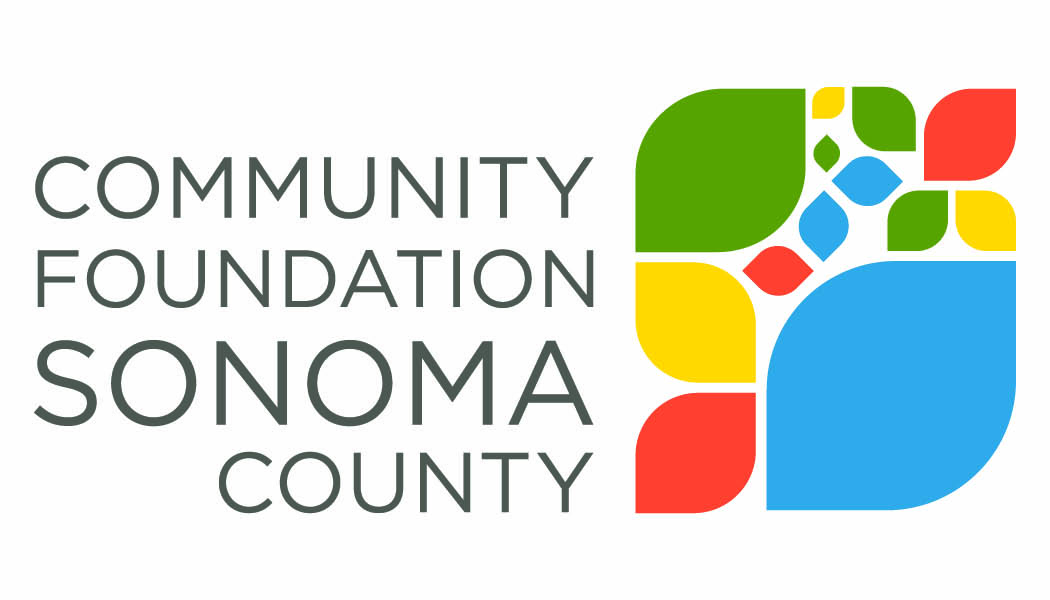 DIRECTORY OF ESTATE PLANNINGProfessional Service Providers2017120 Stony Point Road, Suite 220 • Santa Rosa, CA 95401Tel: 707.579.4073 Fax: 707.579.4801 • www.sonomacf.orgInvested in the Promise of Sonoma CountyNOTICE TO USERS OF THIS DIRECTORYEach professional listed in this directory has agreed to provide a free one-hour consultation with any prospective client referred through this directory who is interested in discussing a charitable gift to the Community Foundation or any nonprofit organization.   As a prospective client, you may contact the professional directly.  Let them know you obtained their name via Community Foundation Sonoma County's Directory of Estate Planning – Professional Service Providers and confirm their willingness to provide a one-hour free consultation.Community Foundation Sonoma County does not guarantee the qualifications or competency of any person listed in this Directory of Estate Planning – Professional Service Providers and is not responsible for any errors or omissions of any person listed.  Although the Community Foundation has compiled this directory, it has done so based on information supplied by the persons listed.  This directory is not a complete listing of all persons with the requisite qualifications or competency, and the omission of others from this directory does not imply a negative assessment or any evaluation or recommendation whatsoever.  The Community Foundation strongly recommends that users of this directory conduct their own review of the persons listed in this directory before retaining them to perform any professional services.If you would like to review more detailed information regarding the professionals listed in this directory, please contact the Community Foundation's office during business hours.Table of ContentsAdams, William L.		 	   1Allen, Carl			   1Angell, Diana			 11Archer, Kathleen 			 12Aust, Connie			 11Bailey, Frank R.			   1Bernard, Bob			   4Botwinik, Nathan			 12Bramon, Gary A.   	 		   5Brock, F. James   	 		   5Brown, Maura   	 		   5Burger, Richard A.			   1Burille, Linda       			  11Byrnes, Anthony J. 		  11Callahan, Caren			   1Carlsen, Phillip D.			   5Cinquini, George H. 		 12Clarke, Gregg  	 		   5Cleland, Heather  		  	   5Cobert, Nathan  			   5Corlett, Deborah G.   		   1Coston, Bruce    	 		   5Croft, Thomas R.        		   5Crouch, Jeffrey A. 		 	   6Davis, Ann M.      			   1de la Forest, Charles     		   1DeMartini, James F.		   1Dolinsek, John     			   10Dreyer, Jeffrey M.      		   4Drummond, Daniel A.  	 	   1Dzieza, Bruce      			   6Elliott, Margaret    		  	   1Erskine, Robert			   6Fishman, William R. 		   1Fritsche, Joni     		    	   4Gianni, Daniel   			   6Glazier, Jason			   6Goldberg, Steven M.  		   1Gorbach, Howard R.		   6Gorman, Michael        		   6Gullotta, Richard A.   		   4Gullotta, Eric S.			   1Haeuser, Thomas A.   		   2Hall, Paula S.			   2Handelman, Albert G.		   2Harris, David J.    			   6Hobson, Robert L.    		   2Hughes, Don R. 			  11Ingersoll, Kristen			   2Jacobs, Kenneth S.  		   2Jeffrey, Katherine L.		   2Jenkins, Steven T.  		  11Jigalin, Andrei     			   6Johnson, James D.      		   6Kelley, Deberah B.			   11Kelm, Bruce A.  	 		   7Ketron, Bruce D.            	      	   2King, Alice C.			   7Kinney, Deb L.     			   2Kitts, Joseph C.      			   4Knudson, Thom       	 	   2Kwasneski, Kirsten M.    	 	   2Larsen, Michael			   2Lawrence, MaryClare  	  	   2Long, Gary R.   			   7Maize, Robert K.    		   2Marois, Kim      			   3McGowan, Rita     		 	   7Menjou, Emily			   7Metz, Naomi E.			   3Meyers, Lillian M.       	  	   7Meyn, John P.      			   10Neunzig, Brian			   7Norton, Teresa J.			   3O'Brien, John R.  			   3Olson, Susan			   7Perlman, Alice L.     		   3Pistole, Valerie     			   3Radu, Mary			  12Rapoport, David S		 	  11Rondon, Brian D.    		   3Root Jr., Charles J.   		   7Rothenberg, Irwin S.   	  	   7Rubins, Harry     			   8Sabuco, Valentino    		   8Sanford, Alice      			   8Scheinberg, Paul   		  	   4Sherman, Spencer D.	                   8Shea, William			   3Shindledecker, Tricia    		   3Sites, Frank R.     			   10Snyder, Cleet E			   4Sornstein, Edward Z.		   10Stark, Charles D.   		  	   3Street, Ronald    			   12Thurow, Dieter   		 	   8Valluzzo, Anthony		  	   3Veal, Matthew			   8Veenstra, Kevin S.			   3Walsvick, Mark A.			   8Wannen, Dale			   8 Wargo, Ronald P.			   3Whiting, Leslie			   10Wolcott, Andrea			   8 & 11Young, Marlon     		  	   3Zaifman, Mark      		  	   9Zimmerman, Sharon		   9 & 10AttorneysWilliam L. AdamsDeputy Sonoma County Counsel575 Administration Drive, Suite 105ASanta Rosa, CA 95403(707) 565-2421 – Fax: (707) 565-2624Email:  badams@sonoma-county.orgCarl (Chip) Allen466 Patten StreetSonoma, CA  95476(707) 996-2870 – Fax (707) 996-2870Email: carl_allen@sbcglobal.netFrank R. Bailey, III50 Old Courthouse Square, Suite 404Santa Rosa, CA  95404(707) 525-8850 – Fax: (707) 525-8857Email:  frank@fbaileylaw.comRichard BurgerLaw Offices of Richard Burger17 Keller StreetPetaluma, CA  94952(707) 765-6926 – Fax: (707) 765-6089Email:  richard@richardburger.comCaren CallahanAttorney at LawPO Box 15Ukiah, CA 95482(707)463-0183  Fax: (707)463-0988caren@carencallahan.comDeborah G. CorlettO’Brien, Watters & Davis, LLP3510 Unocal Place, Suite 200Santa Rosa, CA  95403(707) 545-7010 ext. 427 – Fax: (707) 544-2861Email:  dcorlett@obrienlaw.comAnn M. DavisLaw Offices of Kwasneski & Davis, P.C.2200 Range Avenue, Suite 206Santa Rosa, CA 95403(707) 586-4180 – Fax: (707) 586-0625Email:  ann@kwasneski.com1Charles P. “Pat” de la ForestLaw Offices of Charles P. de la Forest2213 Mendocino AvenueSanta Rosa, CA  95403(707) 576-7850 – Fax: (707) 525-9641Email:  pat@delaforestlaw.comJames F. DeMartiniLaw Offices of James F. DeMartini115 West First StreetCloverdale, CA   95425(707) 894-5000 – Fax: (707) 894-3127Daniel A. DrummondLaw Offices of Daniel A. Drummond576 B Street, Ste. 2FSanta Rosa, CA  95401(707) 542-3418 – Fax: (707) 542-7418Email: dan@drummondlaw.comMargaret M. ElliottAnderson, Zeigler, Disharoon, Gallagher & Gray50 Old Courthouse Square, 5th FloorSanta Rosa, CA  95404(707) 545-4910 – Fax: (707) 544-0260Email:  peggy.elliott@azdgg.comWilliam R. FishmanLaw Offices of William R. Fishman35 Fifth StreetPetaluma, CA  94952(707) 778-1551 – Fax: (707) 778-7573Email:  fishesq@runbox.comSteven M. GoldbergFriedemann Goldberg LLP420 Aviation Boulevard, Suite 201Santa Rosa, CA  95403(707) 543-4900 – Fax: (707) 543-4910Email:  sgoldberg@frigolaw.comEric S. Gullotta232 W. Napa Street, Suite ASonoma, CA  95476(707) 938-7234  – Fax: (707) 222-8941Email:  erick@gullottalaw.comProfessional Licenses/Designations:  Attorney at Law, CPA, M.S. TaxationThomas A. Haeuser466 First Street EastSonoma, CA  95476(707) 996-2131 – Fax: (707) 996-3076Email:  tom@haeuserlaw.comPaula S. HallLaw Offices of James F. DeMartini115 West First StreetCloverdale, CA   95425(707) 894-5000 – Fax: (707) 894-3127Email: paula@cloverdalelaw.comAlbert G. HandelmanSpaulding McCullough & Tansil LLP90 South E. Street, Suite 200Santa Rosa, CA  95404(707) 524-1900 – Fax: (707) 524-1906Email:  handelman@smlaw.comRobert L. HobsonHobson & Hobson332 Pine Street, Suite 507San Francisco, CA  94104(415) 981-5100 – Fax: (415) 981-5805Email:  rlhobsin@msn.comKristen M. IngersollNorton & Ingersoll P.C.200 Fourth Street, Suite 350Santa Rosa, CA  95401(707) 230-2644 – Fax: (707) 526-2746Email: kirsten@noringlaw.comKenneth S. Jacobs117 North Main StreetSebastopol, CA  95472(707) 829-7303 Email:  ken@kenjacobs.comKatherine L. JeffreySpaulding McCullough & Tansil LLP90 South E. Street, Suite 200Santa Rosa, CA 95404(707)524-1900 – Fax: (707)524-1906Email: Jeffrey@smlaw.com2Bruce D. Ketron1700 Second Street, Suite 250Napa, CA  94559(707) 542-1700 – Fax: (707) 226-2980Email:  ketron@napanet.netDeb L. KinneyDLK Law Group1160 North Dutton Ave., Ste. 120Santa Rosa, CA  95401(707) 237-7371 – Fax: (415) 693-0500Email:  deb@dlklawgroup.comWarren Thom KnudsonBehrens, Nelson & Knudson36 Fifth StreetPetaluma, CA  94952(707) 763-1911 – (707) 763-2177Email:  wtknudson@bnklaw.netKirsten M. KwasneskiLaw Offices of Kwasneski & Davis, P.C.2200 Range Avenue, Suite 206Santa Rosa, CA 95403(707) 586-4180 – Fax: (707) 586-0625Email: Kirsten@kwasneski.comMichael LarsenLaw Offices of Michael D. Larsen131-A Stony Circle, Suite 500Santa Rosa, CA   95401(707) 578-2310  – Fax: (707) 540-6256Email: michael@larsenlaw.netMaryClare LawrenceConner, Lawrence & RodneyCollaborative Practice Center829 Sonoma Avenue, Suite 1Santa Rosa, CA   95404(707) 523-0480 –  Fax: 707-523-2937Email: Mlawrence@clr.829.comRobert K. Maize Jr.Robert Maize, a Legal Corporation3755 Brickway Boulevard., Suite 200Santa Rosa, CA 95403(707) 544-4462 – Fax: (707) 544-6402Email:  robert.m@maizelaw.comKim MaroisClement, Fitzpatrick & Kenworthy3333 Mendocino AvenueSanta Rosa, CA  95403(707) 523-1181 – Fax: (707) 546-1360Email:  kmarois@cfk.comNaomi E. MetzLaw Offices of Naomi E. Metz122 Calistoga Road, #345Santa Rosa, CA 95409(707) 843-3570Email: Naomi@naomimetzlaw.comTeresa J. NortonNorton & Ingersoll, P.C.200 Fourth Street, Suite 350Santa Rosa, CA  95401(707) 230-2644 – Fax: (707) 521-0401Email:  teresa@moringlaw.comJohn R. O’BrienO’Brien, Watters & Davis, LLP3510 Unocal Place, Suite 200Santa Rosa, CA  95403(707) 545-7010 – Fax: (707) 544-2861Email:  jobrien@obrienlaw.comAlice L. PerlmanPerlman & Sternfeld, LLP90 South E Street, Suite 200Santa Rosa, CA  95404(707) 525-8577 – Fax: (707) 525-8582Email: aplaw@sonic.netValerie PistoleWalter & Pistole670 W. Napa Street, Suite FSonoma, CA   95476(707) 996-9690 – Fax: (707) 996-9603Email:  vpistole@walterpistole.comBrian D. RondonLaw Offices of Brian D. Rondon725 College AvenueSanta Rosa, CA  95404(707) 541-7250 – Fax: (707) 544-8189Email:  bdrlawoffices@aol.com3William SheaLaw Offices of William Shea285 Second Street EastSonoma, CA  95476(707) 996-6746 – Fax: (707) 939-3590Email: wshea57@comcast.netTricia A. ShindledeckerLaw Offices of Trisha A. Shindledecker3554 Round Barn Blvd., Suite 312Santa Rosa, CA  95403(707) 284-1424 – Fax: (707) 284-1428Email:  tricias@estatepath.comCharles D. StarkLaw Offices of Charles D. Stark3510 Unocal Place, Suite 200Santa Rosa, CA  95403(707) 527-9900 – Fax: (707) 527-7490Email:  starklaw@sonic.netAnthony ValluzzoAnderson, Zeigler, Disharoon. Gallagher and Gray50 Old Courthouse Square, 5th FloorSanta Rosa, CA 95404(707) 545-4910  – Fax: (707) 544-0260Email: anthony.valluzzo@azdgg.comKevin S. VeenstraSonoma Law Group445 Orchard Street, Suite 204Santa Rosa, CA  95404(707) 284-8844 – Fax: (707) 284-8850Email: kveenstra@sonomalawgroup.comRonald P. Wargo IIFriedemann Goldberg LLP420 Aviation Boulevard, Suite 201Santa Rosa, CA  95403(707) 543-4900 – Fax: (707) 543-4910Email: rwargo@frigolaw.comMarlon YoungMerrill, Arnone & Jones LLP3554 Round Barn Blvd., Ste. 303Santa Rosa, CA  95403(707) 528-2882 – Fax: (707) 528-6015Email:  myoung@majlaw.comAccountantsBob BernardBrush Bernard Mitchell CPA’s101 W. North StreetHealdsburg, CA  95448(707) 433-8800 – Fax: (707) 433-4123Email: bob@bbmcpa.comProfessional Licenses/Designations: CPA, Certified Management AccountantJeffrey M. Dreyer811 West Napa Street, Suite ASonoma, CA   95476(707) 938-2273 – Fax: (707) 938-2361Email:  dreyer@sonic.netProfessional Licenses/Designations: CPAJoni FritscheBurr Pilger Mayer110 Stony Point Rd., Suite 210Santa Rosa, CA  95401(707) 524-6529 – Fax: (707) 544-2190Email:  jfritsche@bpmllp.comProfessional Licenses/Designations:  CPA, AEPRichard A. Gullotta232 W. Napa StreetSonoma, CA  95476-6616(707) 935-1000 – Fax: (707) 996-3203Email:  ragullotta@aol.comProfessional Licenses/Designations:  CPA, MBA, Estate Planning Certificate4Joseph KittsBurr Pilger Mayer110 Stony Point Road, Suite 210Santa Rosa, CA  95401(707) 544-4078 – Fax: (707) 544-2190Email:  jkitts@bpmllp.comProfessional Licenses/Designations:  CPAPaul ScheinbergBoyle & Stoll, CPA's3755 Brickway Boulevard, Suite 100Santa Rosa, CA 95403(707) 571-1951 ext. 113 – Fax: (707) 571-1817Email:  pscheinberg@boyle-stoll.comProfessional Licenses/Designations:  CPACleet E. SnyderSnyder & Company CPA1450 Airport Blvd., Ste. 110Santa Rosa, CA   95403(707) 545-2026 – Fax: (707) 542-8888Email:  cleet@snyderandcocpa.comProfessional Licenses/Designations:  CPA, AEPFinancial Advisors/PlannersGary A. BramonAlders Financial Solutions1701 Novato Blvd., Suite 304Novato, CA  94947(415) 892-7766 – Fax: (415) 898-6072Email:  gbramon@aldersfinancial.comProfessional Licenses/Designations:  Securities, Life & Disability, CLU, ChFC, CA Ins. License #0299839James BrockRaub Brock Capital Management, Inc.700 Larkspur Landing Circle, Suite 240Larkspur, CA 94938(415) 927-6990 – Fax: (415) 927-6996Email:  jimbrock@raubbrock.comProfessional Licenses/Designations:  Registered Investment AdvisorMaura BrownRegistered Representative/Investment Advisor MetLife120 Stony Point Road, Suite 120Santa Rosa, CA  95401(707) 545-8353 ext. 108 – Fax: (707) 571-1021Email:  mbrown3@metlife.comProfessional Licenses/Designations:  General Securities Registered Principal, NASD Series 6, 7, 9, 10, 63, ChFC, Life, Disability, Variable Contracts, CA Insurance License #0704092Phillip CarlsenAmeriprise Financial3510 Unocal PlaceSanta Rosa, CA 95403(707) 566-9098 – Fax: (707) 566-9545Email:  phillip.d.carlsen@ampf.comProfessional Licenses/Designations:  Life, CFP, NASD Series 7, CA Insurance License #07630595Gregg ClarkeMeritas Wealth Management, LLC.100 Larkspur Landing Circle, Ste. 110Larkspur, CA   94939(415) 300-4560 – Fax: (415) 461-4022Email:  gregg@meritaswealth.comProfessional Licenses/Designations: MBA, CFPHeather ClelandWillow Creek Financial Services, Inc.825 Gravenstein Highway No., Ste. 5Sebastopol, CA   95472(415) 300-4560 – Fax: (415) 461-4022Email:  heather@wcfsinc.comProfessional Licenses/Designations: CFPNathan CobertBoyer & Cobert Financial Group165 N. Redwood Drive, Suite 100San Rafael, CA  94903(415) 479-1777 Fax: (415) 491-7733Email:  nathan.cobert@axa-advisors.comProfessional Licenses/Designations:  Insurance, Securities CFP, ChFC, CLU, CA Insurance License #0771063, 0475395Bruce CostonATS Tax & Planning Service4860 Old Redwood HighwaySanta Rosa, CA  95403(707) 546-8489 – Fax:  (707) 527-8250Email:  srbruce@sonic.netProfessional Licenses/Designations:  Enrolled Agent, PFPThomas R. CroftEdward Jones Investments1611 Terrace WaySanta Rosa, CA  95404(707) 575-0209 – Fax: (888) 723-8444Email: tom.croft@edwardjones.comProfessional Licenses/Designations:  Securities & Insurance, Accredited Asset Management Specialist, CA Insurance License #OC24309Jeffrey A. Crouch Edward Jones 5761 Mountain Hawk Drive, Suite 101Santa Rosa, CA 95409(707) 537-0200Email: jcrouch1@gmail.comProfessional Licenses/Designations:  Finra Series 7, 63 & 65, CA Insurance License#0C66635Bruce J. DziezaWillow Creek Financial Services, Inc.825 Gravenstein Highway North, Ste. 5Sebastopol, CA  95472(707) 829-1146 – Fax: (707) 829-0111Email:  bruce@wcfsinc.comProfessional Licenses/Designations:  Real Estate Broker, CFPRobert ErskineErskine Investment Management19449 Riverside Drive, Suite 202Sonoma, CA  95476(707) 939-3722 – Fax: (707) 939-3725Email: robert.erskine@lpl.comProfessional Licenses/Designations:  Series 06, 07, 24, 63, 66Daniel GianniRaymond James Financial Services133 North StreetHealdsburg, CA  95448(707) 431-1650 – Fax: (707) 431-1650Email:  Daniel.gianni@raymondjames.comProfessional Licenses/Designations:  Series 7, 24, 63, 65, Life and Health Insurance LicenseJason N. GlazierStrategic Planning & Investment Advisors100 E Street #106Santa Rosa, CA   95404(707) 247-4414 – Email: jason.glazier@ampf.comProfessional Licenses/Designations:Series 7, 63, 65, California Life Insurance #0E19249 Accredited Domestic Partnership AdvisorSMChartered Retirement Planning Counselor6Howard R. GorbachHR Gorbach/Lincoln Financial Services19401 Sleepy Hollow CourtSonoma, CA 95476(707) 996-4679 – Fax: (707) 935-3905Email: hgorbach@comcast.net Professional Licenses/Designations: Series 6, 7, 26, LUTCFMichael GormanWiiken & Gorman, LLC775 Baywood Drive, Suite 306Petaluma, CA   94954(707) 769-0200 – Fax: (707) 769-7827Email:  mgorman@sonic.netProfessional Licenses/Designations:Certified Financial Planner, CFP, Series 7, 65David J. HarrisLegacy Solutions355 Gemma CircleSanta Rosa, CA  95404(707) 539-0241 – Fax: (877)727-6172Email:  davidharris@legacysolutions.netAndrei JigalinAmeriprise Financial1208 Fourth StreetSanta Rosa, CA  95404(707) 578-3800 – Fax: (707) 578-4270Email:  andrei.n.jigalin@ampf.comProfessional Licenses/Designations:  CFP, Variable Contracts, Series 7, 63, CA Insurance License #OB94148James JohnsonJim Johnson & Associates Inc.2425 Cleveland Avenue, Suite 220Santa Rosa, CA  95403-2973(707) 571-0226 – Fax: (707) 843-3967Email:  Jim@JimJohnsonassociates.comProfessional Licenses/Designations:  Registered Financial Planner, FINRA Series 6, 24, 63, Life, Health, Disability and Variable Insurance Licenses, Long Term Care Insurance, CA Insurance License #O804457Bruce A. KelmMorgan Stanley Wealth Management3562 Round Barn Circle, 1st FloorSanta Rosa, CA  95403(707) 571-5722 – Fax: (707) 524-1099Email: bruce.kelm@morganstanley.comProfessional Licenses/Designations:  CFP, Series 7, 65, Securities Licenses, CA Insurance License #OB04907Alice C. KingWine Country Wealth Management, LLC755 Baywood Drive, 2nd FloorPetaluma, CA 95494(707) 933-1549 – Fax: (707-939-9483Email: alice@winecountrywealthmanagement.comRegistered Investment Adviser (firm) and Registered Investment Adviser Representative (owner).  Licensed in the States of California and Texas; previously held active license with California State Bar Association (1987 to 2001). Gary R. LongGary R. Long Insurance and Financial Services135 Keller St., Suite CPetaluma, CA  94952(707) 773-3560 – Fax: (707) 765-0181 Email:  glong215@sonic.netProfessional Licenses/Designations:  CLU, Series 6, 22, 65Rita McGowanP. O. Box 3040 Santa Rosa, CA  95402(707) 542-4402 – Fax: (707) 578-3114Email:  rmg@sonic.netProfessional Licenses/Designations:  CFP, RIA, CA Insurance License #0692419Emily MenjouExchange BankP.O. Box 208 Santa Rosa, CA 95402(707) 522-2361 – Fax: (707) 579-4592Email: emily.menjou@exchangebank.comProfessional Licenses/Designations:  Certified Trust and Financial Advisor7Lillian M. MeyersMeyers Financial670 West Napa Street, Suite CSonoma, CA   95476(707) 935-1124 – Fax: (707) 935-7167Email:  lillian@meyersfinancial.comProfessional Licenses/Designations: CFP, CDFA, EA, RIA, FINRA Licensing, Series 6, 7, 24, 63, Insurance License # 0809561Brian NeunzigGraystone Consulting3562 Round Barn Circle, 1st FloorSanta Rosa, CA   95403(707) 571-5744 – Fax: (707) 524-1099Email: Brian.neunzig@msgraystone.comProfessional Licenses/Designations: CFP, CIMASusan OlsonFee Only Financial AdvisorAbacus Wealth Partners101 South Main StreetSebastopol, CA 95472(707-861-8004Email: susan@abacuswealth.comProfessional Licenses/Designations:  CPA, Finra Series 65Charles “Chuck” J. Root, Jr.Double Eagle Financial2300 Bethards Drive, Suite RSanta Rosa, CA  95405(707) 576-1313 – Fax: (707) 576-1310Email:  chuck@double-eaglefinancial.comProfessional Licenses/Designations:  FINRA/SIPC Registration Series 7.24.63, Registered Principal, LPL Financial, CFP, AEP,CLU, ChFC, Life, Disability and Variable, CA Insurance License #0325654Irwin S. RothenbergWealth Management Consultants, LLC3550 Round Barn Boulevard, Suite 212Santa Rosa, CA  95403(707) 542-3600 – Fax: (707) 542-2900Email:  irv@wealthmc.comProfessional Licenses/Designations:  CPA, PFSHarry RubinsFoothill Securities, Inc.320 Tenth Street, Suite 304Santa Rosa, CA  95401(707) 542-9449 – Fax: (707) 542-9450Email:  hrubins@foothillsecurities.netProfessional Licenses/Designations: Securities Registered Principal  Series 7, 24 and  63, CA Insurance License #0728447, Ed Slott Master Elite IRA AdvisorValentino SabucoThe Financial Awareness Foundation979 Golf Course Drive, Suite 273Rohnert Park, CA  94928(707) 322-1597 Email: v.sabuco@TheFinancialAwarenessFoundation.orgProfessional Licenses/Designations:  CFP, AEP, Financial Product Licenses for Education Only; Fee Only Advisor, Life, Variable Annuity, CA Insurance License #0517489, Real EstateAlice SanfordSanford, Jigalin & Semour /A financial advisory practice of Ameriprise Financial Services, Inc. 1208 Fourth StreetSanta Rosa, CA  95404(707) 578-3800 – Fax: (707) 578-4270Email:  alice.g.sanford@ampf.comProfessional Licenses/Designations:  CFP, Series 6, 7, 24, 63, CA Life & Variable ContractsSpencer D. ShermanAbacus Wealth Partners7182 Healdsburg AvenueSebastopol, CA 95472(707) 829-6190 – Fax: (707) 829-6192Email: info@abacuswealth.comProfessional Licenses/Designations:  CFP8Dieter E. ThurowThurow Asset Management, Inc.239 Center Street, Suite AHealdsburg, CA 95448(707) 431-8898 – Fax: (707) 431-8896Email: dieterthurow@gmail.comProfessional Licenses/Designations: CPA, CFP, Real Estate Broker, Registered Investment Advisor, Securities Principal, Health & Life Insurance Agent, CA Insurance License #0740676Matthew J. VealGraystone Consulting3562 Round Barn Circle, 1st FloorSanta Rosa, CA   95403(707) 571-5720 – Fax: (707) 571-5775Email: Matthew.veal@msgraystone.comProfessional Licenses/Designations:  CFP 2004Mark A. Walsvick1400 N. Dutton Avenue, Suite 3Santa Rosa, CA  95401(707) 544-1452 – Fax: (707) 544-1454Email:  mwalsvick@wsadvise.comProfessional Licenses/Designations:  Real Estate, Variable Annuity, Life and Disability Insurance, CA Insurance License #0558244, Securities Registrations Series 1, 7, 24, 66, CFP, CA Registered Tax Preparer, Teaching Credential in Banking & Finance.  Securities offered through LPL Financial, Member FINRA/SIPCDale WannenSustainvest Asset Management, LLC555 Maria DrivePetaluma, CA 94954(707) 766-9480 – Fax: (707) 773-5006Email: dale@sustainvestmanagement.comProfessional Licenses/Designations:  Series 65  Andrea WolcottWolcott Financial Solutions1083 Vine Street, Suite 122Healdsburg, CA 95448(707) 433-3311andrea@wolcottfinancialsolutions.comProfessional Licenses/Designations:  CFP, PFACMark ZaifmanSpiritus Financial Planning, Inc.PO Box 1978Windsor, CA   95492(707) 237-5212 – Fax: (707) 534-9478Email: mark@spiritusfinancial.comProfessional Licenses/Designations: CPA (New Jersey)  Sharon ZimmermanNorthwestern Mutual Wealth Management  & Co.1049 Fourth Street, Suite ISanta Rosa, CA 95404(707) 578-2477 – Fax: (707) 566-0370Email:  sharon.zimmerman@nm.com Professional Licenses/Designations:  CLU, CHFC, CASL. Insurance AgentsJohn DolinsekDolinsek Insurance ServicesPO Box 1206Santa Rosa, CA  95402-1206(707) 544-5493 – Fax: (707) 544-0512Email:  dolinsek@sonic.netProfessional Licenses/Designations:  Life, Disability Annuities, Long Term Care, Variable Life & Variable Annuities, CA Insurance License # 0547597John P. MeynNew York Life395 West Napa Street, Suite 6Sonoma, CA  95476(707) 996-5397 – Fax: (707) 935-6443Email:  jmeyn@ft.newyorklife.comProfessional Licenses/Designations:  Life and Disability; Variable Contracts, CLU, ChFC, CA Insurance License # 0490454Frank R. SitesThe Eagle Group4357 Montgomery Drive, Suite DSanta Rosa, CA  95405(707) 579-4300 – Fax: (707) 579-4358Email:  fsites@afgweb.comProfessional Licenses/Designations:  CLU, NASD Registered Representatiave (Securities), Life, Disability Insurance, CA Insurance License #0641302Edward Z. SornsteinStrategic Financial645 Fourth Street, Suite 201Santa Rosa, CA  95404(707) 526-6602 – Fax: (707) 526-1508Email: zed@sonic.netProfessional Licenses/Designations:  CLU, Life, Disability Variable Insurance, CA Insurance License #0274090, Registered Representative the Private ConsultingLeslie WhitingLong Term Care Options501 Sundretto DriveSebastopol, CA 95472(866) 446-5824 – Fax: (707) 721-1242Email: lesliewhiting@comcast.netProfessional Licenses/Designations:  Life, Disability Annuities, Long Term Care, Variable Life & Variable Annuities, CA Insurance License # 0898471Sharon ZimmermanNorthwestern Mutual Wealth Management  & Co.1049 Fourth Street, Suite ISanta Rosa, CA 95404(707) 578-2477 – Fax: (707) 566-0370Email:  sharon.zimmerman@nm.comProfessional Licenses/Designations:  CLU, CHFC, CASL. Fiduciary Services & Corporate TrusteesDiana AngellAssistant Vice President and Trust OfficerExchange Bank Wealth Management545 Fourth StreetSanta Rosa, CA  95401(707) 524-3113 – Fax: (707) 579-4592Email: angelld@exchangebank.comProfessional Licenses/Designations:  CTFAConnie AustLicensed Fiduciary Director of Social & Financial ServicesCouncil on Aging30 Kawana Springs RoadSanta Rosa, CA  95404(707) 525-0143 ext. 108 – Fax: (707) 525-0454Email:  caust@councilonaging.comLinda BurilleVice President and Trust OfficerExchange Bank Wealth Management545 Fourth StreetSanta Rosa, CA  95401(707) 524-3142 – Fax: (707) 579-4592Email:  burillel@exchangebank.comProfessional Licenses/Designations: CTFA, AEPAnthony J. ByrnesPrivate FiduciaryByrnes Fiduciary Services610 Beaver StreetSanta Rosa, CA   95404(707) 526-6431 – Fax: (707) 526-2826Email: Anthony@ajbyrnes.comDon R. Hughes, CLPFHughes Fiduciary ServicesP.O. Box 1004Cloverdale, CA 95425(707) 536-7786 – Fax: (707-637-8164Email: Hughedon@gmail.comProfessional Licenses/Designations:  PF 10411Steven T. JenkinsSr. Vice President and ManagerExchange Bank Wealth Management545 Fourth StreetSanta Rosa, CA  95401(707) 524-3489 – Fax: (707) 579-4592Email:  jenkinss@exchangebank.comProfessional Licenses/Designations:  CTFADeberah B. KelleyExecutive Vice President of Wealth ManagementMechanics Bank1111 Civic Dr., Suite 333Walnut Creek, CA 94596(925) 256-3033 Email:  Debbie_Kelley@mechanicsbank.comProfessional Licenses/Designations:  CPA, CFPDavid S. RapoportVice President Exchange Bank Wealth Management545 Fourth StreetSanta Rosa, CA  95401(707) 524-3496 – Fax: (707) 579-4592Email:  rapoportd@exchangebank.comProfessional Licenses/Designations:  CTFA, AWMA, AAMS, CMFC Andrea WolcottWolcott Financial Solutions1083 Vine Street, Suite 122Healdsburg, CA 95448(707) 433-3311andrea@wolcottfinancialsolutions.comProfessional Licenses/Designations:  CFP, PFACAllied ProfessionsKathleen ArcherColdwell Banker Residential Brokerage910 Quarry PointeSanta Rosa, CA  95405(707) 529-9500 – Fax: (707) 538-1399Email:  archerk@pacbell.netOccupation:  RealtorProfessional Licenses/Designations: CRS, SRESNathan BotwinikHome and Acreage Realty475 Noonan Ranch LaneSanta Rosa, CA  95403(707) 569-9404 – Fax: (707) 569-9488Email: Nathan@Homes-Acreage.comOccupation: Real Estate BrokerProfessional Licenses/Designations: Real Estate BrokerGeorge H. CinquiniCinquini & Passarino, Inc.1360 N. Dutton Avenue, Suite 150Santa Rosa, CA  95401(707) 542-6268 – Fax:  (707) 542-2106Email: gcinquini@cinquinipassarino.comOccupation:  Professional Land SurveyorProfessional Licenses/Designations:  PLSMary RaduPathmaker Coaching2045 Laguna RoadSanta Rosa, CA  95401(707) 824-8836 – Fax: (707) 824-8836Email: Mary@PathmakerCoaching.comOccupation: Life Transition Coach and Philanthropy ConsultantProfessional Licenses/Designations: MSW, CPCC12Ronald R. StreetRE/MAX320 College Avenue, Suite 300Santa Rosa, CA 95401(707) 480-8000 – Fax: (707) 940-4624Email: ron@winecountryestates.comOccupation: Real Estate ConsultantProfessional Licenses/Designations: ABR, GRI, CRS, SRESGlossaryFor your information, here is a glossary of abbreviations used in the directory:	AAMS		Accredited Asset Management Specialist	AWMA		Accredited Wealth Management AdvisorCFP		Certified Financial PlannerCHFC		Chartered Financial ConsultantCIMA		Certified Investment Management AnalystCLU		Chartered Life UnderwriterCMFC		Chartered Mutual Fund CounselorCPA		Certified Public AccountantCTFA		Certified Trust and Financial AdvisorEA		Enrolled AgentLLC		Limited Liability CorporationLLP		Limited Liability PartnershipMBA		Master of Business AdministrationNASD		National Association of Securities DealersPC		Professional CorporationPFP		Personal Financial PlannerPFS		Personal Financial SpecialistRIA		Registered Investment Advisor